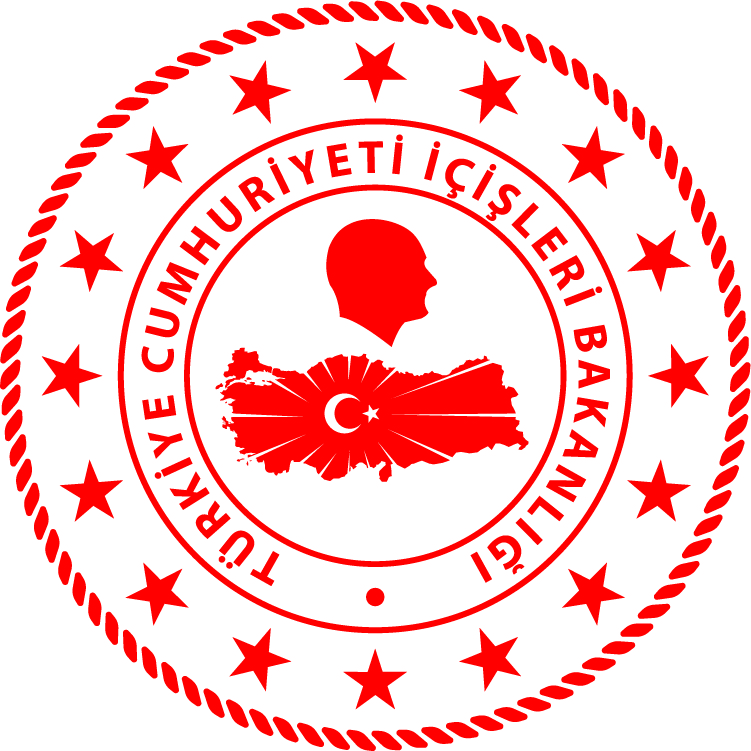 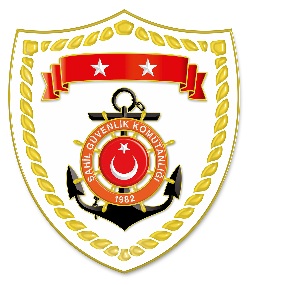 CG Aegean Sea Regional Command*Statistical information given in the table may vary because they consist of data related incidents which were occured and  turned into search and  rescue operations. The exact numbers at the end of the related month is  avaliable on  sg.gov.tr/irregular-migration-statisticsNUDATELOCATION/PLACE AND TIMEIRREGULAR MIGRATION ASSETTOTAL NUMBER OF APPREHENDED FACILITATORS/SUSPECTTOTAL NUMBER OF APPREHENDED 
MIGRANTS/PERSONNATIONALITY OF APPREHENDED 
MIGRANTS/PEOPLE ON THE BASIS OF DECLARATION116 June 2022Off the Coast ofAYDIN/Kuşadası
04.15Inflatable Boat-208 Congo, 7 Palestine, 3 South Africa, 2 Gabon